Circ.n. 127									Pimonte, 08/02/2024Ai docenti dell’ICAgli alunni Ai genitori Alla DSGAAl personale ATAAll’alboAl sito webAlla ditta del servizio scuolabusAlla ditta fornitrice del servizio mensa.E p.c. Al sindaco di PimonteDr. Somma FrancescoOggetto: Sospensione delle attività didattiche e chiusura scuola per la festività di CarnevaleSi comunica che, come da Calendario Regionale per l’a.s. 2023/24, Lunedì 12 e Martedì 13 febbraio 2024, in occasione della festività del Carnevale, tutte le attività didattiche saranno sospese.  Le attività riprenderanno regolarmente mercoledì 14 febbraio p.v.Gli Uffici di Segreteria resteranno aperti il giorno 12 febbraio p.v.Come deliberato  del Consiglio di Istituto del 01/09/2023 la scuola resterà chiusa il giorno Martedì 13 febbraio 2024 per motivi di sicurezza.		Sasrà cura dell’Ente Comune di Pimonte trasmettere la presente alla ditta del trasporto scolastico e alla ditta incaricata della mensa scolastica.La DSGA, adatterà al presente orario i turni di servizio del personale ATA. ISTITUTO COMPRENSIVO STATALE“Paride Del Pozzo” Via S.Sprito, 6 - PIMONTE (NA) - C.A.P.: 80050 - Tel: 0818792130 -  Fax: 0818749957 NAIC86400X@istruzione.it   -   http://www.icsdelpozzo.edu.itC.MEC. NAIC86400X                                                     C.F. 82008870634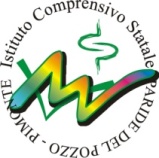 La Dirigente Scolastica  Adele Porta     (La firma è omessa ai sensi dell’articolo3                                                                                                      comma 2 del D.lgs 12/2/1993, n. 39)